Ce document proposé par l’OMEDIT Médico-Social de Franche-Comté   et le , a pour objectif d’aider les EHPAD à mettre en place des dotations pour besoin en urgence vitale et en urgence relative. Il s’agit d’une « procédure type » à adapter  par  l’EHPAD :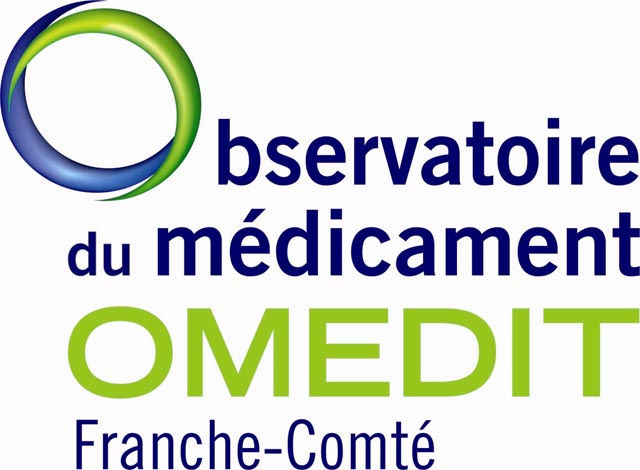 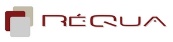 Les éléments grisés doivent être adaptés par l’établissement, afin d’intégrer cette procédure dans le système de gestion documentaire de l’établissement.Les éléments en italique et surlignés sont des commentaires de l’OMEDIT Médico-social Franche-Comté et du RéQua, à retirer une fois la procédure adaptée à votre établissement.Objectif : définir les modalités de mise en place et de gestion des dotations pour urgences vitales et pour urgence relatives, afin de prendre en charge de façon optimale les résidents concernés par ces situations.Responsabilités : Directeur, médecin coordonnateur, pharmacien référent OU pharmacien ayant conventionné avec l’établissement OU pharmacien gérant de la PUI, IDE coordonnateur / responsable des soins, IDE référent sur le circuit du médicament (si identifié).Définitions :Dotation pour urgence vitale : ensemble de médicaments et dispositifs médicaux qui permettent la prise en charge au sein de l’établissement d’une urgence vitale en attente de l’intervention du médecin ou du centre 15.Urgence vitale : péril imminent, constant, qui fait craindre de graves conséquences (soit le décès, soit des atteintes corporelles graves), et qui nécessite une intervention immédiate (Cass., crim., 13 janvier 1955).Dotation pour urgence relative : ensemble de médicaments et dispositifs médicaux qui permettent la prise en charge au sein de l’établissement d’une urgence relative.Urgence relative : contexte clinique nécessitant l’initiation dans les 24h d’un traitement avant sa mise à disposition par une pharmacie ou avant l’hospitalisation du résident.Réglementation :Articles L5126-6 et R5126-113 du code de la santé publique : modalités de détention et dispensation de médicaments pour besoins urgents au sein des établissements médico-sociaux ne disposant pas de pharmacie à usage intérieur.Article R5126-112 du code de la santé publique : les médicaments pour besoins urgents sont fournis à l’établissement par une pharmacie d’officine sur commande du médecin coordonnateur, ou sont fournis par la pharmacie ayant conventionné avec l’établissement.Article 223-6 alinéa 2 du code pénal : sanction de la non-assistance volontaire à personne en péril.Article R4311-7 du code de la santé publique : une prescription médicale doit impérativement être écrite, sauf cas d’urgence.Article R4312-29 du code de la santé publique : mise en œuvre par les IDE de protocoles de soins d’urgence déterminés par les médecins, ou d’actes conservatoires, en attendant la venue d’un médecin.Article R4312-15 du code de la santé publique : l’IDE doit empêcher que des personnes non autorisées aient accès aux médicaments.Recommandations :Recueil Qualité de la prise en charge médicamenteuse en EHPAD, OMEDIT Basse-Normandie, 2013Liste des médicaments pour soins urgents dans les EHPAD sans PUI : Contenu maximal, OMEDIT Bretagne, 2014.Proposition de liste de médicaments pour besoins urgents à disposer dans les EHPAD sans PUI, ARS et OMEDIT Lorraine, 2015. Dossier Le chariot d'urgence, Direction des Ressources Documentaires FHP, 2015Annexes :Annexe 1 : Dotation pour urgence vitale (dotation proposée par le groupe de travail, à adapter)Annexe 2 : Dotation pour urgence relative (dotation proposée par le groupe de travail, à adapter)Constitution des dotations : FICHE TECHNIQUE 1Validation des dotations et réévaluation : FICHE TECHNIQUE 2Mise en place des dotations : FICHE TECHNIQUE 3Gestion des dotations : FICHES TECHNIQUES  4 à 7Fiche technique n°4 : fiche de vérification périodique d’une dotation pour soins urgents & commande (trame proposée, à adapter)Fiche technique n°5 : fiche de traçabilité de l’utilisation d’une dotation pour soins urgents & commande (trame proposée, à adapter)Fiche technique n°6 : fiche de traçabilité de la température de l’enceinte réfrigérée pour le stockage des médicaments (trame proposée, à adapter seulement si médicament thermosensible présent dans une dotation)Fiche technique n°7: fiche de traçabilité  de la température de l’enceinte pour le stockage des médicaments à température ambiante (trame proposée, à adapter)Autres fiches techniques en lien avec la procédure (documents à créer par l’EHPAD) : appréciation des contextes cliniques d’urgence vitale, réponses thérapeutiques de type réflexe à apporter, et professionnels autorisés à les apporter Logo EHPADPROCEDURE :MISE EN PLACE & GESTION DES DOTATIONS POUR SOINS URGENTSRéférence : XXXLogo EHPADPROCEDURE :MISE EN PLACE & GESTION DES DOTATIONS POUR SOINS URGENTSDate : XXXLogo EHPADPROCEDURE :MISE EN PLACE & GESTION DES DOTATIONS POUR SOINS URGENTSVersion : 1NomFonctionDateSignatureRÉDACTIONXxxMédecin coordonateurxxxRÉDACTIONXxxIDE coordonateur / responsable des soinsxxxRÉDACTIONXxxIDE référent sur le circuit du médicament (si identifié)xxxRÉDACTIONXxxPharmacien référent OU pharmacien ayant conventionné avec l’établissement OU pharmacien gérant de la PUIxxxVERIFICATIONXxxChargé de la gestion documentairexxxAPPROBATIONXxxDirecteurxxxCADRE GENERALSOMMAIRE